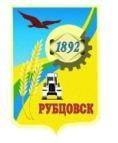       АДМИНИСТРАЦИЯ    ГОРОДА РУБЦОВСКА     АЛТАЙСКОГО КРАЯРАСПОРЯЖЕНИЕ05.03.2021 № 85-рВ соответствии со ст. 39.11, 39.12 Земельного Кодекса Российской Федерации, постановлением Администрации города Рубцовска Алтайского края от 19.12.2019 № 3214 «Об утверждении Порядка организации и проведения аукциона по продаже находящихся в государственной (до разграничения) или муниципальной собственности земельных участков или права на заключение договоров аренды таких земельных участков на территории муниципального образования город Рубцовск Алтайского края»:        1. Комитету Администрации города Рубцовска по управлению имуществом (Колупаев А.Н.)  организовать проведение открытого аукциона по продаже права на заключение договоров аренды земельных участков для строительства отдельными лотами:1.1. г. Рубцовск, пер. Объездной, участок 6; 1.2. г. Рубцовск, ул. Монтажников, участок 17;1.3. г. Рубцовск, ул. Гарнизонная, участок 32;1.4. г. Рубцовск, пер. Озерный, участок 1;1.5. г. Рубцовск, ул. Энергетиков, участок 19;1.6. г. Рубцовск, ул. Павлодарская, участок 11;1.7. г. Рубцовск, в 45 метрах с юго-восточной стороны жилого дома 
№ 22 по пер.Полюсному;1.8. г. Рубцовск, проезд Кирпичного завода, участок 1А;1.9. г. Рубцовск, в 30 метрах юго-западнее здания по 
ул. Локомотивной, 39;1.10. г. Рубцовск, в 60 метрах юго-западнее здания гаража по Рабочему тракту, 20;1.11. г. Рубцовск, с восточной стороны территории по Угловскому тракту, 6;1.12. г. Рубцовск, проспект Ленина, участок 72;1.13. г. Рубцовск, проезд Малый, 23;1.14. г. Рубцовск, проезд Кооперативный, участок 10;1.15. г. Рубцовск, ул. Сельмашская, 1 В;1.16. г. Рубцовск, ул. Громова, 3 Б;1.17. г. Рубцовск, Угловский тракт, 67 Ж.2. Утвердить документацию к открытому аукциону по продаже права на заключение договоров аренды земельных участков для строительства отдельными лотами (приложение).3. Контроль за исполнением настоящего распоряжения возложить на  первого заместителя Главы Администрации города Рубцовска - председателя комитета по финансам, налоговой и кредитной политике Пьянкова В.И.Глава  города Рубцовска                                                                    Д.З. Фельдман